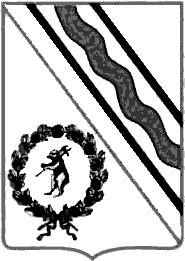 Муниципальный СоветТутаевского муниципального районаРЕШЕНИЕот  25.05.2017  № 176 -гг. Тутаевпринято на заседанииМуниципального СоветаТутаевского муниципального района_____________________________Об исполнении бюджета Тутаевскогомуниципального района за 2016 годВ соответствии со статьей 264.6 Бюджетного кодекса Российской Федерации, решением Муниципального Совета Тутаевского муниципального района от 28.09.2012 №116-г «Об утверждении положения о бюджетном устройстве и бюджетном процессе в Тутаевском муниципальном районе», Муниципальный Совет Тутаевского муниципального районаРЕШИЛ: 1.Утвердить отчет об исполнении бюджета Тутаевского муниципального района за 2016 год по доходам в сумме 1 914 763 370,58 рубля, по расходам в сумме 1 903 124  434,41 рубля, с превышением доходов над расходами (профицит бюджета) в сумме 11 638 936,17 рубля и с иными показателями согласно приложениям 1-10  к настоящему решению. 2. Опубликовать настоящее решение в Тутаевской массовой муниципальной газете «Берега».3. Контроль за исполнением настоящего решения возложить на пос- тоянную комиссию Муниципального Совета по бюджету, финансам и налоговой политике (Манокина Е.В.).4. Настоящее решение вступает в силу со дня его подписания.Председатель Муниципального СоветаТутаевского муниципального района                                         В.А.КудричевГлава Тутаевскогомуниципального района                                                             Д.Р.Юнусов